Our Wedding MassMary & JosephSt. Cronan’s Church, Roscrea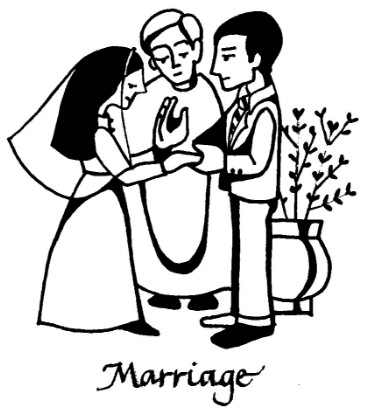 Date?Celebrant	         Fr ??Bride		         ??Groom		         ??Chief Bridesmaid   ??Bridesmaid	         ??Bestman	         ??Groomsman	         ??Music		         ??First Reading	         ??Second Reading      ??Prayers                       ??of the                           ??Faithful	         ??         ??Reflection	         ??Entrance Song: ??Introductory RiteLighting of the candles:  (Song)Penitential RiteLiturgy of the WordFirst Reading:???????????????????????????????????????????????????????????????????????????????????????????????????????????????????????????????????? Insert First Reading of your choice ???????????????????????????????????????????????????????????????????????????????????????????????????????????????????????????????????????????????????????????????????????????????????????????????????????????????????????????????????????????????????????????????????????????????????????????????????????????????????????????????????????The Word of the LordAll: Thanks be to GodResponsorial PsalmSecond Reading:?????????????????????????????????????????????????????????????????????????????????????????????????????????????????????????????????????????????????????????????????????????Insert Second Reading of your choice ???????????????????????????????????????????????????????????????????????????????????????????????????????????????????????????????????????????????????????????????????????????????????????????????????????????????????????????????????????????????????????????????????????The Word of the LordAll: Thanks be to GodGospel????????????????????????????????????????????????????????????????????????????????????????????????????????????????????????????????????????????????????????????????????????????????Insert Gospel of your choice ???????????????????????????????????????????????????????????????????????????????????????????????????????????????????????????????????????????????????????????????????????????????????????????????????????????????????????????????????????????????????????????????????????????????????????????????????????????????????????????????????????????????????????????????The Gospel of the Lord.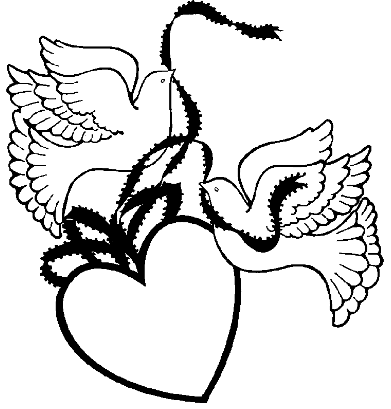 The Rite of Marriage:Declaration of ConsentBlessing & Exchange of RingsLighting of the Marriage CandlePrayers of the Faithful????????????????????????????????????????????????????????????????????????????????????????????????Insert Prayers of the Faithful of your choice????????????????????????????????????????????????????????????????????????????????????????????????????????????????????????????????????????????????????????????????????????????????????????????????????????????????????????????????????????????????????????????????????????????????????????????????????????????????????????????????????????????????????????????????????????????????????????????????????????????????????????????????????????????????????????????????????????????????????????????????????????????????????????????????????????????????????????????????????????????????????????????????????????????????????????????????????????????????????????????????????????????????????????????????????????????????????????????????????????????????????????????????????????????????????????????????????????????????????????????????????????????????????????????????????????????????????????????????????????????????????????????????????????????????????????????????????????????????????????????????????????????????????????????????????????????????????????????????????????????????????????????????????????????????????????????????????????????????????????????????????????????????????????????????????????????????????????????????????????????????????????????????????????????????????????????????????????????????????????????????????????????????????????????????????????????????????????????????????????????????????????????????????????????????????????????????????????????????????????????????????????????????????????????????????????????????????????????????????????????????????????????????Offertory ProcessionLiturgy of the EucharistCommunion RiteNuptial BlessingCommunionConcluding RiteSigning of the RegisterRecessional Song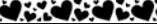 